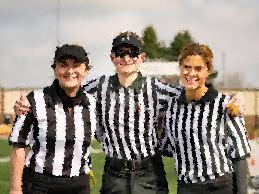 THREE-Person PositioningLesson PlanABout this ModuleModule DescriptionIn the Three-Person Positioning lesson, officials learn and/or review the thought process, movement and mechanics needed to be in the correct position to make the call, administer penalties and support their partners in the three-person system.Module ObjectivesUpon the completion of this lesson:Students will identify the goals of 3-person positioningStudents will understand the roles of A, B, and C officialsStudents will practice movement in each of the positions in mid-field, in transition, and in the CSAStudents will demonstrate an understanding of start and restart mechanics/responsibilities in each positionStudents will learn the difference between a 2-person and 3-person pregame meetingMaterials neededThe documents below can be accessed from the links on the cover of this document:Acquire and test A/V equipmentComplete all relevant items on Clinician Pre-Clinic Checklist“Three-Person Positioning” PowerPoint presentationVinyl mat with “players” and “officials” Dry erase markersDISCUSSION: Three-Person Pregame ChecklistACTIVITY: Position PaddlesIf working on field:Labels for the four quadrants in CSA “Quadrant Ropes” (2, 25’ each to divide the quadrants, 1, 50’ to demonstrate shooting space lane)Soft ball to “pass”REVIEWWhat are the goals of 3-person positioning?What are a few examples of the differences in movement and role for the A, B and C official?When might the C official make a call across the field between A and B?Why is it important to maintain the “Umpire Triangle” in the CSA?Name something pertaining to positioning that it may be important to cover in your crew’s pre-game discussion. Part I: Purpose of 3-Person Positioning; A, B, C positionsPresent slides 1-9Part I: Purpose of 3-Person Positioning; A, B, C positionsPresent slides 1-9Part I: Purpose of 3-Person Positioning; A, B, C positionsPresent slides 1-9Part I: Purpose of 3-Person Positioning; A, B, C positionsPresent slides 1-9ACTIVITY: Field MatLabel or place markers on the field mat for A, B, and C.Part II: Small vs Big PicturePresent slide 10-11Part II: Small vs Big PicturePresent slide 10-11Part II: Small vs Big PicturePresent slide 10-11Part II: Small vs Big PicturePresent slide 10-11ACTIVITY: Small vs. Big PictureAsk students for examples of situations in games they have had where officials saw the small, but may have missed the big picturePart III:  3-Person Positioning at Draw, Midfield, BoundariesPresent slides 12-18Part III:  3-Person Positioning at Draw, Midfield, BoundariesPresent slides 12-18Part III:  3-Person Positioning at Draw, Midfield, BoundariesPresent slides 12-18Part III:  3-Person Positioning at Draw, Midfield, BoundariesPresent slides 12-18DEMONSTRATION: Field Mat or OutsideOn field mat (or outside), demonstrate draw positioning and responsibilities. Explain how roles (Lead, Deep Trail) are established as play begins, and how restarts are managed by each position depending on play.Part IV: Range of Motion/umpire trianglePresent slides 19-28Part IV: Range of Motion/umpire trianglePresent slides 19-28Part IV: Range of Motion/umpire trianglePresent slides 19-28Part IV: Range of Motion/umpire trianglePresent slides 19-28DISCUSSION: Field CoverageDiscussion should include idea of constantly moving as the ball is moving; moving in relation to your partners; maintaining the triangle.Part V: Areas of Responsibility/Restarts Inside the Restraining LinePresent slides 29-35Part V: Areas of Responsibility/Restarts Inside the Restraining LinePresent slides 29-35Part V: Areas of Responsibility/Restarts Inside the Restraining LinePresent slides 29-35Part V: Areas of Responsibility/Restarts Inside the Restraining LinePresent slides 29-35ACTIVITY: Position PaddlesPractice identifying areas of responsibility by using field mat to show “who does what” when fouls occur in varying areas.Option: Use “Position Paddles” for “who makes the call?” Have volunteer raise A, B, or C paddleOption: Play “Positioning Paddles” game using handout/guideline.PRACTICE: Outdoor ActivityStudents practice taking turns at A, B, and C positions within the CSA’s umpire triangle.  Participants move in relation to changes with play (the ball).Part IV: Pre-Game, Teamwork and CommunicationPresent slides 36-42Part IV: Pre-Game, Teamwork and CommunicationPresent slides 36-42Part IV: Pre-Game, Teamwork and CommunicationPresent slides 36-42Part IV: Pre-Game, Teamwork and CommunicationPresent slides 36-42DISCUSSION: Three-Person Pregame ChecklistUse the “Three-Person Pregame Checklist” to review a list of potential topics. What could officials need to cover regarding each topic?